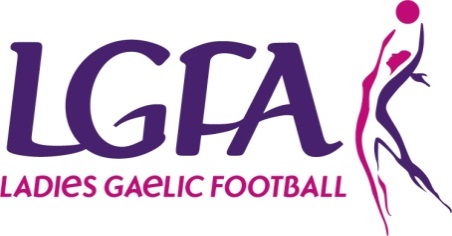 Permission to play Juvenile football application formSignature of applicant:Signature of parent/guardian:Date: Name:                                                                                       D.O.B.Contact Number:                                                                    Email:Address:Current Club:                                                                Grade of Current Club:                      Club you seek permission to play:Age Grade of that club:           Reasons for permission to play request: